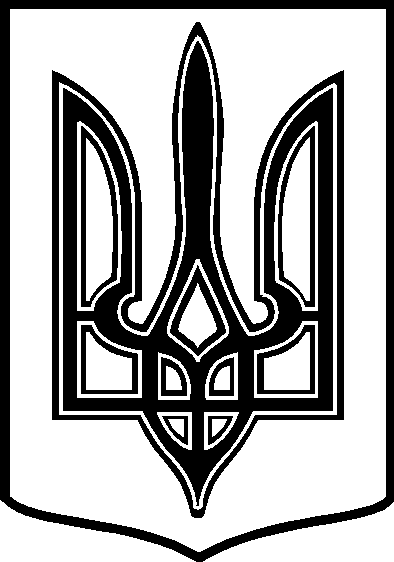 У К Р А Ї Н АТАРТАЦЬКА   СІЛЬСЬКА    РАДАЧЕЧЕЛЬНИЦЬКОГО  РАЙОНУ       ВІННИЦЬКОЇ   ОБЛАСТІРІШЕННЯ № 20613.12. 2017 року                                                                     16  сесія 7 скликанняс.ТартакПро внесення змін та доповнень до Додатків № 2  , №5до рішення № 118  11 сесії 7 скликання від 22.12.2016 року «Про затвердження основних напрямків Програмиекономічного та соціального розвитку  сіл Тартацької  територіальної громади та сільських програм  на 2017 рік. Заслухавши інформацію сільського голови  про  необхідність проведення заходів по благоустрою , розвитку культури на селі врахувавши наявність коштів  ,  відповідно ст.26 , 34 Закону України „ Про місцеве самоврядування в Україні, за погодженням з постійною комісією  з питань  бюджету та планування фінансів ,  розвитку соціальної сфери , соціального  захисту населеннясільська  рада  В И Р І Ш И Л А  : 1. Внести наступні доповнення до Додатків  № 2  ,4, 5   до рішення № 118    11  сесії  7 скликання від  22.12.2016  року «Про затвердження основних напрямків       Програми економічного та соціального розвитку   сіл Тартацької  територіальної       громади та сільських програм  на 2017 рік» , а саме::1.1.Розділ 5  «Додаток № 2  «Програма поліпшення життєзабезпечення , реабілітації , соціального  захисту  населення  на 2017 рік» доповнити   - надання матеріальної допомоги жителям села на лікування та оздоровлення                                                                  -  2300  грн.   1.2. Розділ 5 Додаток №4  «Програма розвитку культури і духовності ,  туризму та             проведення культурно-мисткцьких заходів» Тартацької   сільської ради              на 2017 рік «         - закупівля предметів і матеріалів по сільському клубу -  5300 грн.         - закупівля предметів і матеріалів по сільській бібліотеці – 11 700 грн. 2. Контроль за виконанням даного рішення покласти на постійну    комісію з питань планування бюджету та фінансів , розвитку соціальної     сфери, соціального захисту населення  .  / Голова комісії –   Ткач О.Ф../СІЛЬСЬКИЙ    ГОЛОВА :                                          В.В. ДЕМЧЕНКО 